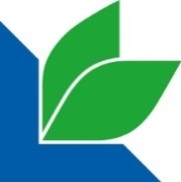 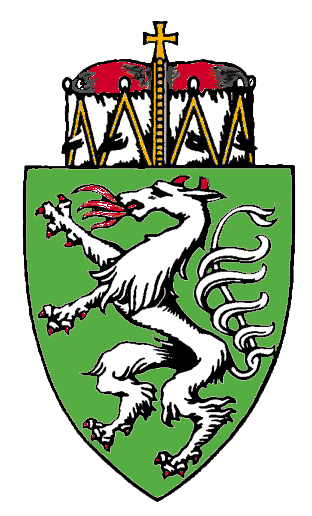 Land- & forstwirtschaftliche Lehrlings- & Fachausbildungsstelle (LFA) bei der Landwirtschaftskammer Steiermark8010 Graz, Hamerlinggasse 3Tel.: 0316/8050-1307; Fax: DW 1517lfa@lk-stmk.at, www.lehrlingsstelle.at LehreAntrag auf Zulassung zur FacharbeiterInnenprüfung Antrag auf Verkürzung der LehrzeitAusbildungssparteAusbildungssparteAusbildungssparteAusbildungssparteAusbildungssparteAusbildungssparteAusbildungssparteGenehmigungsvermerk der LFA SteiermarkGenehmigungsvermerk der LFA SteiermarkGenehmigungsvermerk der LFA SteiermarkGenehmigungsvermerk der LFA Steiermark Antrag auf Prüfungszulassung ZUSATZ: Antrag auf Verkürzung der Lehrzeit Antrag auf Prüfungszulassung ZUSATZ: Antrag auf Verkürzung der Lehrzeit Antrag auf Prüfungszulassung ZUSATZ: Antrag auf Verkürzung der Lehrzeit Antrag auf Prüfungszulassung ZUSATZ: Antrag auf Verkürzung der Lehrzeit Antrag auf Prüfungszulassung ZUSATZ: Antrag auf Verkürzung der Lehrzeit Antrag auf Prüfungszulassung ZUSATZ: Antrag auf Verkürzung der Lehrzeit Antrag auf Prüfungszulassung ZUSATZ: Antrag auf Verkürzung der LehrzeitGebühr gemäß GebG 1957 i.d.g.F bei der Lehrlings- und Fachausbildungsstelle Steiermark entrichtet.  Geprüft am:      Gebühr gemäß GebG 1957 i.d.g.F bei der Lehrlings- und Fachausbildungsstelle Steiermark entrichtet.  Geprüft am:      Gebühr gemäß GebG 1957 i.d.g.F bei der Lehrlings- und Fachausbildungsstelle Steiermark entrichtet.  Geprüft am:      Gebühr gemäß GebG 1957 i.d.g.F bei der Lehrlings- und Fachausbildungsstelle Steiermark entrichtet.  Geprüft am:      Ausbildungssparte (Lehrberuf):Ausbildungssparte (Lehrberuf):Ausbildungssparte (Lehrberuf):Ausbildungssparte (Lehrberuf):Ausbildungssparte (Lehrberuf):Ausbildungssparte (Lehrberuf):Ausbildungssparte (Lehrberuf):Von der Lehrlings- und Fachausbildungsstelle auszufüllen:Prüfungszulassung nach: § 7(1)      § 7(2)      Genehmigung GF          Von der Lehrlings- und Fachausbildungsstelle auszufüllen:Prüfungszulassung nach: § 7(1)      § 7(2)      Genehmigung GF          Von der Lehrlings- und Fachausbildungsstelle auszufüllen:Prüfungszulassung nach: § 7(1)      § 7(2)      Genehmigung GF          Von der Lehrlings- und Fachausbildungsstelle auszufüllen:Prüfungszulassung nach: § 7(1)      § 7(2)      Genehmigung GF          Termin der FacharbeiterInnenprüfung (= LAP):Bitte senden Sie das Anmeldeformular inkl. aller Beilagen 6 Wochen vor dem Prüfungstermin an die LFA Steiermark!Termin der FacharbeiterInnenprüfung (= LAP):Bitte senden Sie das Anmeldeformular inkl. aller Beilagen 6 Wochen vor dem Prüfungstermin an die LFA Steiermark!Termin der FacharbeiterInnenprüfung (= LAP):Bitte senden Sie das Anmeldeformular inkl. aller Beilagen 6 Wochen vor dem Prüfungstermin an die LFA Steiermark!Termin der FacharbeiterInnenprüfung (= LAP):Bitte senden Sie das Anmeldeformular inkl. aller Beilagen 6 Wochen vor dem Prüfungstermin an die LFA Steiermark!Termin der FacharbeiterInnenprüfung (= LAP):Bitte senden Sie das Anmeldeformular inkl. aller Beilagen 6 Wochen vor dem Prüfungstermin an die LFA Steiermark!Termin der FacharbeiterInnenprüfung (= LAP):Bitte senden Sie das Anmeldeformular inkl. aller Beilagen 6 Wochen vor dem Prüfungstermin an die LFA Steiermark!Termin der FacharbeiterInnenprüfung (= LAP):Bitte senden Sie das Anmeldeformular inkl. aller Beilagen 6 Wochen vor dem Prüfungstermin an die LFA Steiermark!Graz, am      Stempel und Unterschrift Lehrlings- und Fachausbildungsstelle SteiermarkGraz, am      Stempel und Unterschrift Lehrlings- und Fachausbildungsstelle SteiermarkGraz, am      Stempel und Unterschrift Lehrlings- und Fachausbildungsstelle SteiermarkGraz, am      Stempel und Unterschrift Lehrlings- und Fachausbildungsstelle SteiermarkPersönliche Daten Bitte digital oder gut leserlich in Druckschrift ausfüllen!Persönliche Daten Bitte digital oder gut leserlich in Druckschrift ausfüllen!Persönliche Daten Bitte digital oder gut leserlich in Druckschrift ausfüllen!Persönliche Daten Bitte digital oder gut leserlich in Druckschrift ausfüllen!Persönliche Daten Bitte digital oder gut leserlich in Druckschrift ausfüllen!Persönliche Daten Bitte digital oder gut leserlich in Druckschrift ausfüllen!Persönliche Daten Bitte digital oder gut leserlich in Druckschrift ausfüllen!Persönliche Daten Bitte digital oder gut leserlich in Druckschrift ausfüllen!Persönliche Daten Bitte digital oder gut leserlich in Druckschrift ausfüllen!Persönliche Daten Bitte digital oder gut leserlich in Druckschrift ausfüllen!Persönliche Daten Bitte digital oder gut leserlich in Druckschrift ausfüllen!VornameNameNameNameAdressePLZ + OrtPLZ + OrtPLZ + OrtSV-NummerGeb.Dat.GeburtsortGeburtsortGeburtsortMobiltelefonE-MailE-MailE-MailAbsolvierte (Lehr-)AusbildungEtwaige weitere Lehrbetriebe bzw. Praxisnachweise bitte auf einem Extrablatt beilegen.Absolvierte (Lehr-)AusbildungEtwaige weitere Lehrbetriebe bzw. Praxisnachweise bitte auf einem Extrablatt beilegen.Absolvierte (Lehr-)AusbildungEtwaige weitere Lehrbetriebe bzw. Praxisnachweise bitte auf einem Extrablatt beilegen.Absolvierte (Lehr-)AusbildungEtwaige weitere Lehrbetriebe bzw. Praxisnachweise bitte auf einem Extrablatt beilegen.Absolvierte (Lehr-)AusbildungEtwaige weitere Lehrbetriebe bzw. Praxisnachweise bitte auf einem Extrablatt beilegen.Absolvierte (Lehr-)AusbildungEtwaige weitere Lehrbetriebe bzw. Praxisnachweise bitte auf einem Extrablatt beilegen.Absolvierte (Lehr-)AusbildungEtwaige weitere Lehrbetriebe bzw. Praxisnachweise bitte auf einem Extrablatt beilegen.Absolvierte (Lehr-)AusbildungEtwaige weitere Lehrbetriebe bzw. Praxisnachweise bitte auf einem Extrablatt beilegen.Absolvierte (Lehr-)AusbildungEtwaige weitere Lehrbetriebe bzw. Praxisnachweise bitte auf einem Extrablatt beilegen.Absolvierte (Lehr-)AusbildungEtwaige weitere Lehrbetriebe bzw. Praxisnachweise bitte auf einem Extrablatt beilegen.Absolvierte (Lehr-)AusbildungEtwaige weitere Lehrbetriebe bzw. Praxisnachweise bitte auf einem Extrablatt beilegen.Lehrbetrieb 1Lehrbetrieb 1Lehrzeit 1Lehrzeit 1Beginn:      Beginn:      Beginn:      Beginn:      Beginn:      Beginn:      Ende:      Ende:      Ende:      Lehrbetrieb 2Lehrbetrieb 2Lehrzeit 2Lehrzeit 2Beginn:      Beginn:      Beginn:      Beginn:      Beginn:      Beginn:      Ende:      Ende:      Ende:      Hauptfächer bei der FacharbeiterInnenprüfungEs sind 2 Hauptfächer auszuwählen (Baumschule, Zierpflanzenbau, Gemüsebau, Landschaftsgestaltung, Blumenbinderei). Ein Hauptfach MUSS in einem Produktionsfach (Baumschule, Zierpflanzenbau, Gemüsebau) gewählt werden.Hauptfächer bei der FacharbeiterInnenprüfungEs sind 2 Hauptfächer auszuwählen (Baumschule, Zierpflanzenbau, Gemüsebau, Landschaftsgestaltung, Blumenbinderei). Ein Hauptfach MUSS in einem Produktionsfach (Baumschule, Zierpflanzenbau, Gemüsebau) gewählt werden.Hauptfächer bei der FacharbeiterInnenprüfungEs sind 2 Hauptfächer auszuwählen (Baumschule, Zierpflanzenbau, Gemüsebau, Landschaftsgestaltung, Blumenbinderei). Ein Hauptfach MUSS in einem Produktionsfach (Baumschule, Zierpflanzenbau, Gemüsebau) gewählt werden.Hauptfächer bei der FacharbeiterInnenprüfungEs sind 2 Hauptfächer auszuwählen (Baumschule, Zierpflanzenbau, Gemüsebau, Landschaftsgestaltung, Blumenbinderei). Ein Hauptfach MUSS in einem Produktionsfach (Baumschule, Zierpflanzenbau, Gemüsebau) gewählt werden.Hauptfächer bei der FacharbeiterInnenprüfungEs sind 2 Hauptfächer auszuwählen (Baumschule, Zierpflanzenbau, Gemüsebau, Landschaftsgestaltung, Blumenbinderei). Ein Hauptfach MUSS in einem Produktionsfach (Baumschule, Zierpflanzenbau, Gemüsebau) gewählt werden.Hauptfächer bei der FacharbeiterInnenprüfungEs sind 2 Hauptfächer auszuwählen (Baumschule, Zierpflanzenbau, Gemüsebau, Landschaftsgestaltung, Blumenbinderei). Ein Hauptfach MUSS in einem Produktionsfach (Baumschule, Zierpflanzenbau, Gemüsebau) gewählt werden.Hauptfächer bei der FacharbeiterInnenprüfungEs sind 2 Hauptfächer auszuwählen (Baumschule, Zierpflanzenbau, Gemüsebau, Landschaftsgestaltung, Blumenbinderei). Ein Hauptfach MUSS in einem Produktionsfach (Baumschule, Zierpflanzenbau, Gemüsebau) gewählt werden.Hauptfächer bei der FacharbeiterInnenprüfungEs sind 2 Hauptfächer auszuwählen (Baumschule, Zierpflanzenbau, Gemüsebau, Landschaftsgestaltung, Blumenbinderei). Ein Hauptfach MUSS in einem Produktionsfach (Baumschule, Zierpflanzenbau, Gemüsebau) gewählt werden.Hauptfächer bei der FacharbeiterInnenprüfungEs sind 2 Hauptfächer auszuwählen (Baumschule, Zierpflanzenbau, Gemüsebau, Landschaftsgestaltung, Blumenbinderei). Ein Hauptfach MUSS in einem Produktionsfach (Baumschule, Zierpflanzenbau, Gemüsebau) gewählt werden.Hauptfächer bei der FacharbeiterInnenprüfungEs sind 2 Hauptfächer auszuwählen (Baumschule, Zierpflanzenbau, Gemüsebau, Landschaftsgestaltung, Blumenbinderei). Ein Hauptfach MUSS in einem Produktionsfach (Baumschule, Zierpflanzenbau, Gemüsebau) gewählt werden.Hauptfächer bei der FacharbeiterInnenprüfungEs sind 2 Hauptfächer auszuwählen (Baumschule, Zierpflanzenbau, Gemüsebau, Landschaftsgestaltung, Blumenbinderei). Ein Hauptfach MUSS in einem Produktionsfach (Baumschule, Zierpflanzenbau, Gemüsebau) gewählt werden.Haupt-fach 1Haupt-fach 2Haupt-fach 2Haupt-fach 2Sonstige Informationen Gesetzliche Grundlage, Beilagen, Kosten, Abwicklung, AnmerkungenSonstige Informationen Gesetzliche Grundlage, Beilagen, Kosten, Abwicklung, AnmerkungenSonstige Informationen Gesetzliche Grundlage, Beilagen, Kosten, Abwicklung, AnmerkungenSonstige Informationen Gesetzliche Grundlage, Beilagen, Kosten, Abwicklung, AnmerkungenSonstige Informationen Gesetzliche Grundlage, Beilagen, Kosten, Abwicklung, AnmerkungenSonstige Informationen Gesetzliche Grundlage, Beilagen, Kosten, Abwicklung, AnmerkungenSonstige Informationen Gesetzliche Grundlage, Beilagen, Kosten, Abwicklung, AnmerkungenSonstige Informationen Gesetzliche Grundlage, Beilagen, Kosten, Abwicklung, AnmerkungenSonstige Informationen Gesetzliche Grundlage, Beilagen, Kosten, Abwicklung, AnmerkungenSonstige Informationen Gesetzliche Grundlage, Beilagen, Kosten, Abwicklung, AnmerkungenSonstige Informationen Gesetzliche Grundlage, Beilagen, Kosten, Abwicklung, AnmerkungenGesetzliche Grundlage§ 7 Abs. 1 Stmk. LFBAG 1991 i.d.g.F.:Gesetzliche Grundlage§ 7 Abs. 1 Stmk. LFBAG 1991 i.d.g.F.:Nach ordnungsgemäßer Beendigung der Lehrzeit und erfolgreichem Besuch der im § 6 vorgeschriebenen Berufsschule oder Fachkurse ist der Lehrling zur FacharbeiterInnenprüfung zuzulassen. Über Antrag kann der Lehrling zur FacharbeiterInnenprüfung auch innerhalb der letzten zehn Wochen der festgesetzten Lehrzeit, jedoch nach erfolgreichem Besuch der im § 6 vorgeschriebenen Berufsschule oder Fachkurse zugelassen werden.Nach ordnungsgemäßer Beendigung der Lehrzeit und erfolgreichem Besuch der im § 6 vorgeschriebenen Berufsschule oder Fachkurse ist der Lehrling zur FacharbeiterInnenprüfung zuzulassen. Über Antrag kann der Lehrling zur FacharbeiterInnenprüfung auch innerhalb der letzten zehn Wochen der festgesetzten Lehrzeit, jedoch nach erfolgreichem Besuch der im § 6 vorgeschriebenen Berufsschule oder Fachkurse zugelassen werden.Nach ordnungsgemäßer Beendigung der Lehrzeit und erfolgreichem Besuch der im § 6 vorgeschriebenen Berufsschule oder Fachkurse ist der Lehrling zur FacharbeiterInnenprüfung zuzulassen. Über Antrag kann der Lehrling zur FacharbeiterInnenprüfung auch innerhalb der letzten zehn Wochen der festgesetzten Lehrzeit, jedoch nach erfolgreichem Besuch der im § 6 vorgeschriebenen Berufsschule oder Fachkurse zugelassen werden.Nach ordnungsgemäßer Beendigung der Lehrzeit und erfolgreichem Besuch der im § 6 vorgeschriebenen Berufsschule oder Fachkurse ist der Lehrling zur FacharbeiterInnenprüfung zuzulassen. Über Antrag kann der Lehrling zur FacharbeiterInnenprüfung auch innerhalb der letzten zehn Wochen der festgesetzten Lehrzeit, jedoch nach erfolgreichem Besuch der im § 6 vorgeschriebenen Berufsschule oder Fachkurse zugelassen werden.Nach ordnungsgemäßer Beendigung der Lehrzeit und erfolgreichem Besuch der im § 6 vorgeschriebenen Berufsschule oder Fachkurse ist der Lehrling zur FacharbeiterInnenprüfung zuzulassen. Über Antrag kann der Lehrling zur FacharbeiterInnenprüfung auch innerhalb der letzten zehn Wochen der festgesetzten Lehrzeit, jedoch nach erfolgreichem Besuch der im § 6 vorgeschriebenen Berufsschule oder Fachkurse zugelassen werden.Nach ordnungsgemäßer Beendigung der Lehrzeit und erfolgreichem Besuch der im § 6 vorgeschriebenen Berufsschule oder Fachkurse ist der Lehrling zur FacharbeiterInnenprüfung zuzulassen. Über Antrag kann der Lehrling zur FacharbeiterInnenprüfung auch innerhalb der letzten zehn Wochen der festgesetzten Lehrzeit, jedoch nach erfolgreichem Besuch der im § 6 vorgeschriebenen Berufsschule oder Fachkurse zugelassen werden.Nach ordnungsgemäßer Beendigung der Lehrzeit und erfolgreichem Besuch der im § 6 vorgeschriebenen Berufsschule oder Fachkurse ist der Lehrling zur FacharbeiterInnenprüfung zuzulassen. Über Antrag kann der Lehrling zur FacharbeiterInnenprüfung auch innerhalb der letzten zehn Wochen der festgesetzten Lehrzeit, jedoch nach erfolgreichem Besuch der im § 6 vorgeschriebenen Berufsschule oder Fachkurse zugelassen werden.Nach ordnungsgemäßer Beendigung der Lehrzeit und erfolgreichem Besuch der im § 6 vorgeschriebenen Berufsschule oder Fachkurse ist der Lehrling zur FacharbeiterInnenprüfung zuzulassen. Über Antrag kann der Lehrling zur FacharbeiterInnenprüfung auch innerhalb der letzten zehn Wochen der festgesetzten Lehrzeit, jedoch nach erfolgreichem Besuch der im § 6 vorgeschriebenen Berufsschule oder Fachkurse zugelassen werden.Nach ordnungsgemäßer Beendigung der Lehrzeit und erfolgreichem Besuch der im § 6 vorgeschriebenen Berufsschule oder Fachkurse ist der Lehrling zur FacharbeiterInnenprüfung zuzulassen. Über Antrag kann der Lehrling zur FacharbeiterInnenprüfung auch innerhalb der letzten zehn Wochen der festgesetzten Lehrzeit, jedoch nach erfolgreichem Besuch der im § 6 vorgeschriebenen Berufsschule oder Fachkurse zugelassen werden.Beilagen (Übermittlung spätestens 6 Wochen vor Prüfungstermin!)Beilagen (Übermittlung spätestens 6 Wochen vor Prüfungstermin!)Berufsschulabschlusszeugnis (in Kopie)Tagebuch: vollständig ausgefüllt, 5 Kulturblätter, 1 Fertigkeitenkatalog, UnterschriftenLehrzeugnis (siehe hinten)Berufsschulabschlusszeugnis (in Kopie)Tagebuch: vollständig ausgefüllt, 5 Kulturblätter, 1 Fertigkeitenkatalog, UnterschriftenLehrzeugnis (siehe hinten)Berufsschulabschlusszeugnis (in Kopie)Tagebuch: vollständig ausgefüllt, 5 Kulturblätter, 1 Fertigkeitenkatalog, UnterschriftenLehrzeugnis (siehe hinten)Berufsschulabschlusszeugnis (in Kopie)Tagebuch: vollständig ausgefüllt, 5 Kulturblätter, 1 Fertigkeitenkatalog, UnterschriftenLehrzeugnis (siehe hinten)Berufsschulabschlusszeugnis (in Kopie)Tagebuch: vollständig ausgefüllt, 5 Kulturblätter, 1 Fertigkeitenkatalog, UnterschriftenLehrzeugnis (siehe hinten)Berufsschulabschlusszeugnis (in Kopie)Tagebuch: vollständig ausgefüllt, 5 Kulturblätter, 1 Fertigkeitenkatalog, UnterschriftenLehrzeugnis (siehe hinten)Berufsschulabschlusszeugnis (in Kopie)Tagebuch: vollständig ausgefüllt, 5 Kulturblätter, 1 Fertigkeitenkatalog, UnterschriftenLehrzeugnis (siehe hinten)Berufsschulabschlusszeugnis (in Kopie)Tagebuch: vollständig ausgefüllt, 5 Kulturblätter, 1 Fertigkeitenkatalog, UnterschriftenLehrzeugnis (siehe hinten)Berufsschulabschlusszeugnis (in Kopie)Tagebuch: vollständig ausgefüllt, 5 Kulturblätter, 1 Fertigkeitenkatalog, UnterschriftenLehrzeugnis (siehe hinten)Kosten und AbwicklungKosten und AbwicklungDie Kosten für den erstmaligen Prüfungsantritt (Prüfungsgebühr, Materialkosten) werden vom Lehrbetrieb übernommen. Die Rechnung wird von der LFA Steiermark direkt an den Lehrbetrieb übermittelt und ist von diesem binnen 4 Wochen zu bezahlen!Die Kosten für den erstmaligen Prüfungsantritt (Prüfungsgebühr, Materialkosten) werden vom Lehrbetrieb übernommen. Die Rechnung wird von der LFA Steiermark direkt an den Lehrbetrieb übermittelt und ist von diesem binnen 4 Wochen zu bezahlen!Die Kosten für den erstmaligen Prüfungsantritt (Prüfungsgebühr, Materialkosten) werden vom Lehrbetrieb übernommen. Die Rechnung wird von der LFA Steiermark direkt an den Lehrbetrieb übermittelt und ist von diesem binnen 4 Wochen zu bezahlen!Die Kosten für den erstmaligen Prüfungsantritt (Prüfungsgebühr, Materialkosten) werden vom Lehrbetrieb übernommen. Die Rechnung wird von der LFA Steiermark direkt an den Lehrbetrieb übermittelt und ist von diesem binnen 4 Wochen zu bezahlen!Die Kosten für den erstmaligen Prüfungsantritt (Prüfungsgebühr, Materialkosten) werden vom Lehrbetrieb übernommen. Die Rechnung wird von der LFA Steiermark direkt an den Lehrbetrieb übermittelt und ist von diesem binnen 4 Wochen zu bezahlen!Die Kosten für den erstmaligen Prüfungsantritt (Prüfungsgebühr, Materialkosten) werden vom Lehrbetrieb übernommen. Die Rechnung wird von der LFA Steiermark direkt an den Lehrbetrieb übermittelt und ist von diesem binnen 4 Wochen zu bezahlen!Die Kosten für den erstmaligen Prüfungsantritt (Prüfungsgebühr, Materialkosten) werden vom Lehrbetrieb übernommen. Die Rechnung wird von der LFA Steiermark direkt an den Lehrbetrieb übermittelt und ist von diesem binnen 4 Wochen zu bezahlen!Die Kosten für den erstmaligen Prüfungsantritt (Prüfungsgebühr, Materialkosten) werden vom Lehrbetrieb übernommen. Die Rechnung wird von der LFA Steiermark direkt an den Lehrbetrieb übermittelt und ist von diesem binnen 4 Wochen zu bezahlen!Die Kosten für den erstmaligen Prüfungsantritt (Prüfungsgebühr, Materialkosten) werden vom Lehrbetrieb übernommen. Die Rechnung wird von der LFA Steiermark direkt an den Lehrbetrieb übermittelt und ist von diesem binnen 4 Wochen zu bezahlen!Sonstige AnmerkungenSonstige AnmerkungenAntrag auf Verkürzung der Lehrzeit bei vorzeitiger Ablegung der FacharbeiterprüfungDie Lehrzeit kann um maximal 10 Wochen verkürzt werden. Voraussetzung für die Verkürzung ist die positive Absolvierung der 3. Klasse Berufsschule.Antrag auf Verkürzung der Lehrzeit bei vorzeitiger Ablegung der FacharbeiterprüfungDie Lehrzeit kann um maximal 10 Wochen verkürzt werden. Voraussetzung für die Verkürzung ist die positive Absolvierung der 3. Klasse Berufsschule.Antrag auf Verkürzung der Lehrzeit bei vorzeitiger Ablegung der FacharbeiterprüfungDie Lehrzeit kann um maximal 10 Wochen verkürzt werden. Voraussetzung für die Verkürzung ist die positive Absolvierung der 3. Klasse Berufsschule.Antrag auf Verkürzung der Lehrzeit bei vorzeitiger Ablegung der FacharbeiterprüfungDie Lehrzeit kann um maximal 10 Wochen verkürzt werden. Voraussetzung für die Verkürzung ist die positive Absolvierung der 3. Klasse Berufsschule.Antrag auf Verkürzung der Lehrzeit bei vorzeitiger Ablegung der FacharbeiterprüfungDie Lehrzeit kann um maximal 10 Wochen verkürzt werden. Voraussetzung für die Verkürzung ist die positive Absolvierung der 3. Klasse Berufsschule.Antrag auf Verkürzung der Lehrzeit bei vorzeitiger Ablegung der FacharbeiterprüfungDie Lehrzeit kann um maximal 10 Wochen verkürzt werden. Voraussetzung für die Verkürzung ist die positive Absolvierung der 3. Klasse Berufsschule.Antrag auf Verkürzung der Lehrzeit bei vorzeitiger Ablegung der FacharbeiterprüfungDie Lehrzeit kann um maximal 10 Wochen verkürzt werden. Voraussetzung für die Verkürzung ist die positive Absolvierung der 3. Klasse Berufsschule.Antrag auf Verkürzung der Lehrzeit bei vorzeitiger Ablegung der FacharbeiterprüfungDie Lehrzeit kann um maximal 10 Wochen verkürzt werden. Voraussetzung für die Verkürzung ist die positive Absolvierung der 3. Klasse Berufsschule.Antrag auf Verkürzung der Lehrzeit bei vorzeitiger Ablegung der FacharbeiterprüfungDie Lehrzeit kann um maximal 10 Wochen verkürzt werden. Voraussetzung für die Verkürzung ist die positive Absolvierung der 3. Klasse Berufsschule.Antrag auf Verkürzung der Lehrzeit bei vorzeitiger Ablegung der FacharbeiterprüfungDie Lehrzeit kann um maximal 10 Wochen verkürzt werden. Voraussetzung für die Verkürzung ist die positive Absolvierung der 3. Klasse Berufsschule.Antrag auf Verkürzung der Lehrzeit bei vorzeitiger Ablegung der FacharbeiterprüfungDie Lehrzeit kann um maximal 10 Wochen verkürzt werden. Voraussetzung für die Verkürzung ist die positive Absolvierung der 3. Klasse Berufsschule.Antrag auf Lehrzeitverkürzung(gemäß § 7, Abs. 1 und 2, Stmk. LFBAG 1991 bzw. § 180 Abs. 1 STLAO 2001)Antrag auf Lehrzeitverkürzung(gemäß § 7, Abs. 1 und 2, Stmk. LFBAG 1991 bzw. § 180 Abs. 1 STLAO 2001)Die Lehrzeit kann bei vorzeitiger Ablegung der Facharbeiterprüfung gemäß § 7 Abs. 2 des Steiermärkischen Land- und forstwirtschaftlichen Berufsausbildungsgesetzes 1991 einvernehmlich um höchstens zehn Wochen verkürzt werden.Gemäß § 7, Abs. 1, des Stmk. LFBAG i.d.g.F. beantrage ich die vorzeitige Zulassung zum angeführten FacharbeiterInnenprüfungstermin.Weiters beantrage ich die gemäß § 7, Abs. 2, Stmk. LFBAG 1991 i.d.g.F. meine Lehrzeit entsprechend zu verkürzen. Die Lehrzeit kann bei vorzeitiger Ablegung der Facharbeiterprüfung gemäß § 7 Abs. 2 des Steiermärkischen Land- und forstwirtschaftlichen Berufsausbildungsgesetzes 1991 einvernehmlich um höchstens zehn Wochen verkürzt werden.Gemäß § 7, Abs. 1, des Stmk. LFBAG i.d.g.F. beantrage ich die vorzeitige Zulassung zum angeführten FacharbeiterInnenprüfungstermin.Weiters beantrage ich die gemäß § 7, Abs. 2, Stmk. LFBAG 1991 i.d.g.F. meine Lehrzeit entsprechend zu verkürzen. Die Lehrzeit kann bei vorzeitiger Ablegung der Facharbeiterprüfung gemäß § 7 Abs. 2 des Steiermärkischen Land- und forstwirtschaftlichen Berufsausbildungsgesetzes 1991 einvernehmlich um höchstens zehn Wochen verkürzt werden.Gemäß § 7, Abs. 1, des Stmk. LFBAG i.d.g.F. beantrage ich die vorzeitige Zulassung zum angeführten FacharbeiterInnenprüfungstermin.Weiters beantrage ich die gemäß § 7, Abs. 2, Stmk. LFBAG 1991 i.d.g.F. meine Lehrzeit entsprechend zu verkürzen. Die Lehrzeit kann bei vorzeitiger Ablegung der Facharbeiterprüfung gemäß § 7 Abs. 2 des Steiermärkischen Land- und forstwirtschaftlichen Berufsausbildungsgesetzes 1991 einvernehmlich um höchstens zehn Wochen verkürzt werden.Gemäß § 7, Abs. 1, des Stmk. LFBAG i.d.g.F. beantrage ich die vorzeitige Zulassung zum angeführten FacharbeiterInnenprüfungstermin.Weiters beantrage ich die gemäß § 7, Abs. 2, Stmk. LFBAG 1991 i.d.g.F. meine Lehrzeit entsprechend zu verkürzen. Die Lehrzeit kann bei vorzeitiger Ablegung der Facharbeiterprüfung gemäß § 7 Abs. 2 des Steiermärkischen Land- und forstwirtschaftlichen Berufsausbildungsgesetzes 1991 einvernehmlich um höchstens zehn Wochen verkürzt werden.Gemäß § 7, Abs. 1, des Stmk. LFBAG i.d.g.F. beantrage ich die vorzeitige Zulassung zum angeführten FacharbeiterInnenprüfungstermin.Weiters beantrage ich die gemäß § 7, Abs. 2, Stmk. LFBAG 1991 i.d.g.F. meine Lehrzeit entsprechend zu verkürzen. Die Lehrzeit kann bei vorzeitiger Ablegung der Facharbeiterprüfung gemäß § 7 Abs. 2 des Steiermärkischen Land- und forstwirtschaftlichen Berufsausbildungsgesetzes 1991 einvernehmlich um höchstens zehn Wochen verkürzt werden.Gemäß § 7, Abs. 1, des Stmk. LFBAG i.d.g.F. beantrage ich die vorzeitige Zulassung zum angeführten FacharbeiterInnenprüfungstermin.Weiters beantrage ich die gemäß § 7, Abs. 2, Stmk. LFBAG 1991 i.d.g.F. meine Lehrzeit entsprechend zu verkürzen. Die Lehrzeit kann bei vorzeitiger Ablegung der Facharbeiterprüfung gemäß § 7 Abs. 2 des Steiermärkischen Land- und forstwirtschaftlichen Berufsausbildungsgesetzes 1991 einvernehmlich um höchstens zehn Wochen verkürzt werden.Gemäß § 7, Abs. 1, des Stmk. LFBAG i.d.g.F. beantrage ich die vorzeitige Zulassung zum angeführten FacharbeiterInnenprüfungstermin.Weiters beantrage ich die gemäß § 7, Abs. 2, Stmk. LFBAG 1991 i.d.g.F. meine Lehrzeit entsprechend zu verkürzen. Die Lehrzeit kann bei vorzeitiger Ablegung der Facharbeiterprüfung gemäß § 7 Abs. 2 des Steiermärkischen Land- und forstwirtschaftlichen Berufsausbildungsgesetzes 1991 einvernehmlich um höchstens zehn Wochen verkürzt werden.Gemäß § 7, Abs. 1, des Stmk. LFBAG i.d.g.F. beantrage ich die vorzeitige Zulassung zum angeführten FacharbeiterInnenprüfungstermin.Weiters beantrage ich die gemäß § 7, Abs. 2, Stmk. LFBAG 1991 i.d.g.F. meine Lehrzeit entsprechend zu verkürzen. Die Lehrzeit kann bei vorzeitiger Ablegung der Facharbeiterprüfung gemäß § 7 Abs. 2 des Steiermärkischen Land- und forstwirtschaftlichen Berufsausbildungsgesetzes 1991 einvernehmlich um höchstens zehn Wochen verkürzt werden.Gemäß § 7, Abs. 1, des Stmk. LFBAG i.d.g.F. beantrage ich die vorzeitige Zulassung zum angeführten FacharbeiterInnenprüfungstermin.Weiters beantrage ich die gemäß § 7, Abs. 2, Stmk. LFBAG 1991 i.d.g.F. meine Lehrzeit entsprechend zu verkürzen. LehrzeitverkürzungLehrzeitverkürzungPrüfungstermin:      Prüfungstermin:      Prüfungstermin:      Prüfungstermin:      Prüfungstermin:      Prüfungstermin:      Verkürzung in Tagen:      Verkürzung in Tagen:      Verkürzung in Tagen:      Bestätigung Lehrling Alle Angaben wurden wahrheitsgetreu und vollständig getätigt. Ich ersuche meinen Anträgen stattzugeben.Bestätigung Lehrling Alle Angaben wurden wahrheitsgetreu und vollständig getätigt. Ich ersuche meinen Anträgen stattzugeben.Bestätigung Lehrling Alle Angaben wurden wahrheitsgetreu und vollständig getätigt. Ich ersuche meinen Anträgen stattzugeben.Bestätigung Lehrling Alle Angaben wurden wahrheitsgetreu und vollständig getätigt. Ich ersuche meinen Anträgen stattzugeben.Bestätigung Lehrling Alle Angaben wurden wahrheitsgetreu und vollständig getätigt. Ich ersuche meinen Anträgen stattzugeben.Bestätigung Lehrling Alle Angaben wurden wahrheitsgetreu und vollständig getätigt. Ich ersuche meinen Anträgen stattzugeben.Bestätigung Lehrling Alle Angaben wurden wahrheitsgetreu und vollständig getätigt. Ich ersuche meinen Anträgen stattzugeben.Bestätigung Lehrling Alle Angaben wurden wahrheitsgetreu und vollständig getätigt. Ich ersuche meinen Anträgen stattzugeben.Bestätigung Lehrling Alle Angaben wurden wahrheitsgetreu und vollständig getätigt. Ich ersuche meinen Anträgen stattzugeben.Bestätigung Lehrling Alle Angaben wurden wahrheitsgetreu und vollständig getätigt. Ich ersuche meinen Anträgen stattzugeben.Bestätigung Lehrling Alle Angaben wurden wahrheitsgetreu und vollständig getätigt. Ich ersuche meinen Anträgen stattzugeben.Ort:      Ort:      Ort:      Ort:      Ort:      Ort:      Datum:      Datum:      Datum:      Datum:      Datum:      UnterschriftGesetzliche/r VertreterInUnterschriftGesetzliche/r VertreterInUnterschriftGesetzliche/r VertreterInUnterschriftGesetzliche/r VertreterInUnterschriftGesetzliche/r VertreterInUnterschriftGesetzliche/r VertreterInUnterschrift LehrlingUnterschrift LehrlingUnterschrift LehrlingUnterschrift LehrlingUnterschrift LehrlingVon dem/der Lehrberechtigten auszufüllen!Von dem/der Lehrberechtigten auszufüllen!Von dem/der Lehrberechtigten auszufüllen!Von dem/der Lehrberechtigten auszufüllen!Von dem/der Lehrberechtigten auszufüllen!Von dem/der Lehrberechtigten auszufüllen!Von dem/der Lehrberechtigten auszufüllen!Von dem/der Lehrberechtigten auszufüllen!Von dem/der Lehrberechtigten auszufüllen!Von dem/der Lehrberechtigten auszufüllen!Von dem/der Lehrberechtigten auszufüllen!LehrzeugnisDas Lehrzeugnis ist von dem/der Lehrberechtigten auszufüllen! Das Lehrzeugnis kann auch auf einem Extrablatt beigefügt werden; ACHTUNG: Unterschrift des/der Lehrberechtigten!LehrzeugnisDas Lehrzeugnis ist von dem/der Lehrberechtigten auszufüllen! Das Lehrzeugnis kann auch auf einem Extrablatt beigefügt werden; ACHTUNG: Unterschrift des/der Lehrberechtigten!LehrzeugnisDas Lehrzeugnis ist von dem/der Lehrberechtigten auszufüllen! Das Lehrzeugnis kann auch auf einem Extrablatt beigefügt werden; ACHTUNG: Unterschrift des/der Lehrberechtigten!LehrzeugnisDas Lehrzeugnis ist von dem/der Lehrberechtigten auszufüllen! Das Lehrzeugnis kann auch auf einem Extrablatt beigefügt werden; ACHTUNG: Unterschrift des/der Lehrberechtigten!LehrzeugnisDas Lehrzeugnis ist von dem/der Lehrberechtigten auszufüllen! Das Lehrzeugnis kann auch auf einem Extrablatt beigefügt werden; ACHTUNG: Unterschrift des/der Lehrberechtigten!LehrzeugnisDas Lehrzeugnis ist von dem/der Lehrberechtigten auszufüllen! Das Lehrzeugnis kann auch auf einem Extrablatt beigefügt werden; ACHTUNG: Unterschrift des/der Lehrberechtigten!LehrzeugnisDas Lehrzeugnis ist von dem/der Lehrberechtigten auszufüllen! Das Lehrzeugnis kann auch auf einem Extrablatt beigefügt werden; ACHTUNG: Unterschrift des/der Lehrberechtigten!LehrzeugnisDas Lehrzeugnis ist von dem/der Lehrberechtigten auszufüllen! Das Lehrzeugnis kann auch auf einem Extrablatt beigefügt werden; ACHTUNG: Unterschrift des/der Lehrberechtigten!LehrzeugnisDas Lehrzeugnis ist von dem/der Lehrberechtigten auszufüllen! Das Lehrzeugnis kann auch auf einem Extrablatt beigefügt werden; ACHTUNG: Unterschrift des/der Lehrberechtigten!LehrzeugnisDas Lehrzeugnis ist von dem/der Lehrberechtigten auszufüllen! Das Lehrzeugnis kann auch auf einem Extrablatt beigefügt werden; ACHTUNG: Unterschrift des/der Lehrberechtigten!LehrzeugnisDas Lehrzeugnis ist von dem/der Lehrberechtigten auszufüllen! Das Lehrzeugnis kann auch auf einem Extrablatt beigefügt werden; ACHTUNG: Unterschrift des/der Lehrberechtigten!Lehrling (Name)Lehrling (Name)Beschäftigungs-zeitraumBeschäftigungs-zeitraumvon:             von:             von:             von:             von:             von:             von:             bis:      bis:      AusbildungsstandAusbildungsstandArbeitsleitung und ArbeitswilleArbeitsleitung und ArbeitswilleBerufsinteresseBerufsinteresseBesondere Fachliche NeigungenBesondere Fachliche NeigungenCharakterliches VerhaltenCharakterliches VerhaltenBestätigung Lehrberechtigte/rAlle Angaben wurden wahrheitsgetreu und vollständig getätigt. Bestätigung Lehrberechtigte/rAlle Angaben wurden wahrheitsgetreu und vollständig getätigt. Bestätigung Lehrberechtigte/rAlle Angaben wurden wahrheitsgetreu und vollständig getätigt. Bestätigung Lehrberechtigte/rAlle Angaben wurden wahrheitsgetreu und vollständig getätigt. Bestätigung Lehrberechtigte/rAlle Angaben wurden wahrheitsgetreu und vollständig getätigt. Bestätigung Lehrberechtigte/rAlle Angaben wurden wahrheitsgetreu und vollständig getätigt. Bestätigung Lehrberechtigte/rAlle Angaben wurden wahrheitsgetreu und vollständig getätigt. Bestätigung Lehrberechtigte/rAlle Angaben wurden wahrheitsgetreu und vollständig getätigt. Bestätigung Lehrberechtigte/rAlle Angaben wurden wahrheitsgetreu und vollständig getätigt. Bestätigung Lehrberechtigte/rAlle Angaben wurden wahrheitsgetreu und vollständig getätigt. Bestätigung Lehrberechtigte/rAlle Angaben wurden wahrheitsgetreu und vollständig getätigt. EinverständnisEinverständnisEinverständnisDer/Die Lehrberechtige erklärt sich mit einer Lehrzeitverkürzung gem. § 7, Abs. 2, für den oben angeführten Lehrling einverstanden und nimmt zur Kenntnis, dass mit dem positiven Ablegen der FacharbeiterInnenprüfung der kollektivvertraglich geregelte FacharbeiterInnenlohn zu bezahlen ist.Der/Die Lehrberechtige erklärt sich mit einer Lehrzeitverkürzung gem. § 7, Abs. 2, für den oben angeführten Lehrling einverstanden und nimmt zur Kenntnis, dass mit dem positiven Ablegen der FacharbeiterInnenprüfung der kollektivvertraglich geregelte FacharbeiterInnenlohn zu bezahlen ist.Der/Die Lehrberechtige erklärt sich mit einer Lehrzeitverkürzung gem. § 7, Abs. 2, für den oben angeführten Lehrling einverstanden und nimmt zur Kenntnis, dass mit dem positiven Ablegen der FacharbeiterInnenprüfung der kollektivvertraglich geregelte FacharbeiterInnenlohn zu bezahlen ist.Der/Die Lehrberechtige erklärt sich mit einer Lehrzeitverkürzung gem. § 7, Abs. 2, für den oben angeführten Lehrling einverstanden und nimmt zur Kenntnis, dass mit dem positiven Ablegen der FacharbeiterInnenprüfung der kollektivvertraglich geregelte FacharbeiterInnenlohn zu bezahlen ist.Der/Die Lehrberechtige erklärt sich mit einer Lehrzeitverkürzung gem. § 7, Abs. 2, für den oben angeführten Lehrling einverstanden und nimmt zur Kenntnis, dass mit dem positiven Ablegen der FacharbeiterInnenprüfung der kollektivvertraglich geregelte FacharbeiterInnenlohn zu bezahlen ist.Der/Die Lehrberechtige erklärt sich mit einer Lehrzeitverkürzung gem. § 7, Abs. 2, für den oben angeführten Lehrling einverstanden und nimmt zur Kenntnis, dass mit dem positiven Ablegen der FacharbeiterInnenprüfung der kollektivvertraglich geregelte FacharbeiterInnenlohn zu bezahlen ist.Der/Die Lehrberechtige erklärt sich mit einer Lehrzeitverkürzung gem. § 7, Abs. 2, für den oben angeführten Lehrling einverstanden und nimmt zur Kenntnis, dass mit dem positiven Ablegen der FacharbeiterInnenprüfung der kollektivvertraglich geregelte FacharbeiterInnenlohn zu bezahlen ist.Der/Die Lehrberechtige erklärt sich mit einer Lehrzeitverkürzung gem. § 7, Abs. 2, für den oben angeführten Lehrling einverstanden und nimmt zur Kenntnis, dass mit dem positiven Ablegen der FacharbeiterInnenprüfung der kollektivvertraglich geregelte FacharbeiterInnenlohn zu bezahlen ist.Ort:      Ort:      Ort:      Ort:      Ort:      Ort:      Datum:      Datum:      Datum:      Datum:      Datum:      Stempel &Unterschrift Lehrberechtigte/rStempel &Unterschrift Lehrberechtigte/rStempel &Unterschrift Lehrberechtigte/rStempel &Unterschrift Lehrberechtigte/rStempel &Unterschrift Lehrberechtigte/rStempel &Unterschrift Lehrberechtigte/rUnterschriftAusbilderIn(falls erforderlich)UnterschriftAusbilderIn(falls erforderlich)UnterschriftAusbilderIn(falls erforderlich)UnterschriftAusbilderIn(falls erforderlich)UnterschriftAusbilderIn(falls erforderlich)